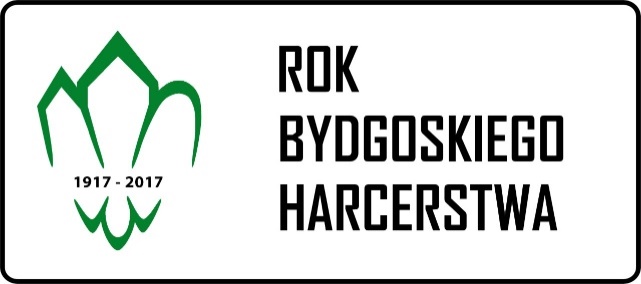 Karta zgłoszeniowaRok Bydgoskiego HarcerstwaKonferencja metodyczna dla nauczycieli, pedagogów i wychowawców17 października 2017Kartę zgłoszeniową proszę wysłać do 30 września 2017 r.  (ilość miejsc ograniczona, decyduje kolejność zgłoszeń) w formie elektronicznej na adres e-mail: sekretariat@moen.edu.pl, lub pocztą na adres: Miejski Ośrodek Edukacji Nauczycieli Ul. Jana III Sobieskiego 1085-060 Bydgoszcz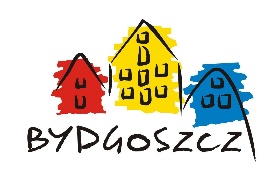 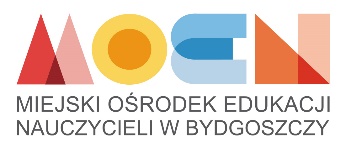 Placówka, adresImię i nazwisko dyrektora uczestniczącego w konferencjiImię i nazwisko nauczyciela uczestniczącego w konferencjiImię i nazwisko nauczyciela uczestniczącego w konferencjiImię i nazwisko nauczyciela uczestniczącego w konferencji